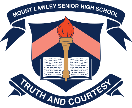 Purpose: To provide information on a particular topic or about a particular situation that has happened or is still happening.
Detailed Bibliography should be included.Mount Lawley Senior High SchoolTitleHeading & Subheadings e.g.Notes (Basis for Paragraphs)Opening StatementPurpose for ReportDescription of Features / Functions / CharacteristicsWhat habits, behaviours, procedures, uses?Description of Features / Functions / CharacteristicsWhat habits, behaviours, procedures, uses?Features / Functions / CharacteristicsWhat habits, behaviours, procedures, uses? (may include  diagrams, maps, tables of findings, photographs.Summary / Conclusion / Suggested SolutionsBibliographyList of resources used to support research